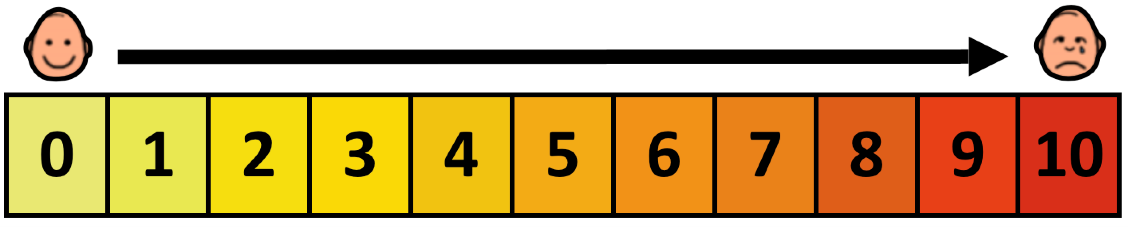 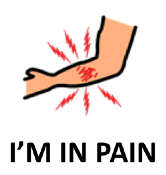 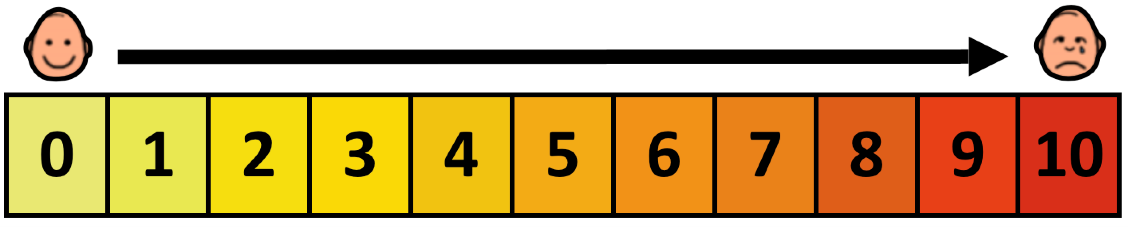 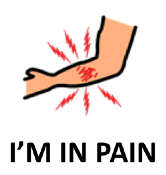 Walang MasakitKaunting SakitMedyo MasakitSobrang SakitNo painMild painModerate painIntense pain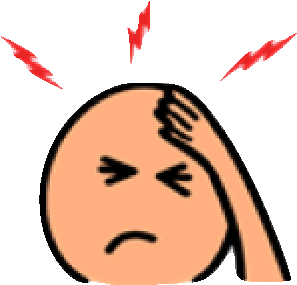 ULOHEADLALAMUNAN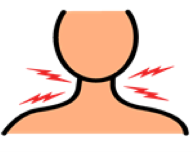 THROATDIBDIB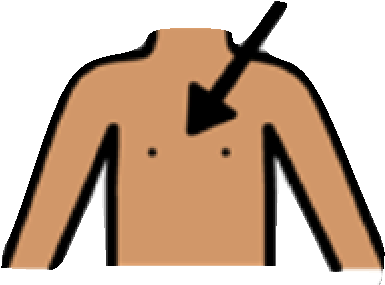 CHEST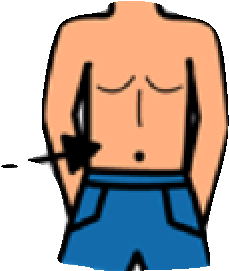 TIYANSTOMACH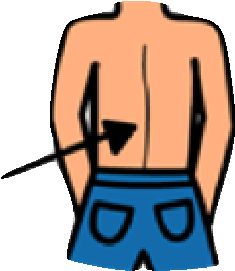 LIKODBACKBRASO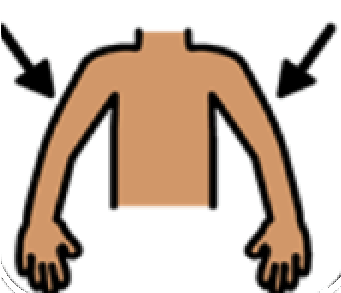 ARMS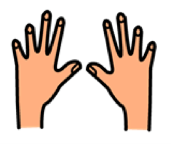 KAMAYHANDS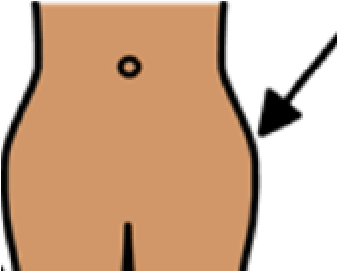 BALAKANGHIP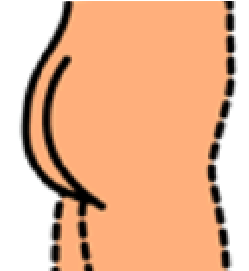 PWETBACKSIDE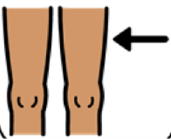 HITATHIGH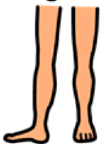 BINTILEGS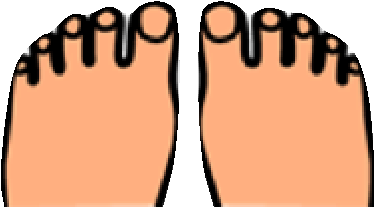 PAAFEETIBANG PARTE NG KATAWANOTHER BODY PARTS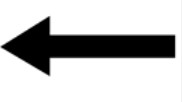 KALIWALEFT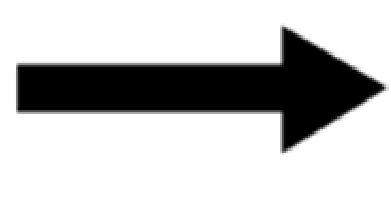 KANANRIGHT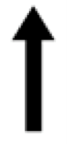 TAASUPBABADOWN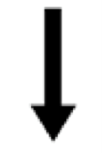 